Dear Sir/Madam,1	I would like to inform you that the ITU Workshop on Global approaches on combating counterfeiting and stolen ICT devices, will take place at ITU headquarters, Geneva, 23 July 2018.The workshop will take place during the next ITU-T Study Group 11 meeting to be held from 
18 to 27 July 2018, in the same venue.More details about the ITU-T SG11 meeting are available at: http://itu.int/go/tsg11.Participant registration to the workshop will begin at 0830 hours at the Montbrillant entrance at the day of the event. Detailed information concerning the meeting room will be displayed on screens at the entrances to ITU headquarters.2	This workshop will be held in English only.3	Participation is open to ITU Member States, Sector Members, Associates and Academic Institutions and to any individual from a country that is a member of ITU who wishes to contribute to the work. This includes individuals who are also members of international, regional and national organizations. Participation at the workshop is free of charge but no fellowships will be granted. 4	The workshop will focus on:problems and impact of counterfeiting issues on ICT market, ranging from lost taxes and other revenue; erosion of brand value, network disruptions and interoperability challenges resulting in poor quality of service delivery; and risks to health, safety and environment;new trends and challenges in the combat of counterfeit and stolen ICT devices, including the tampering and/or duplication of unique device identifiers;mechanisms to secure the supply chain management (from manufacturing, importation distribution and marketing) to ensure traceability, security, privacy and trust of people, products and networks;technical solutions to combat counterfeit and stolen ICT devices;national/regional and global activities on combating counterfeiting and stolen ICT devices;SG11 activities on combating counterfeiting ICT devices and combating the use of stolen ICT devices.5	Information relating to the workshop, including the draft programme, will be available on the event’s website at the following address: https://www.itu.int/en/ITU-T/Workshops-and-Seminars/20180723/Pages/default.aspx. This website will be updated regularly as new or modified information becomes available. Participants are requested to check periodically for new updates.6	Wireless LAN facilities are available for use by delegates in the main ITU conference room areas. Detailed information is available on the ITU-T website (http://www.itu.int/ITU-T/edh/faqs-support.html).7	A number of Geneva hotels offer preferential rates for delegates attending ITU meetings, and provide a card giving free access to Geneva’s public transport system. A list of participating hotels, and guidance on how to claim discounts, can be found at: http://itu.int/travel/.8	To enable TSB to make the necessary arrangements concerning the organization of the workshop, I should be grateful if you would register via the online form: ITU Members I Non- Members as soon as possible, but no later than 16 July 2018. Please note that pre-registration of participants for workshops is mandatory and carried out exclusively online. This workshop is free of charge and open to all.9	I would remind you that citizens of some countries are required to obtain a visa in order to enter and spend any time in Switzerland. The visa must be requested at least four (4) weeks before the date of beginning of the workshop and obtained from the office (embassy or consulate) representing Switzerland in your country or, if there is no such office in your country, from the one that is closest to the country of departure.If problems are encountered by ITU Member States, Sector Members, Associates or Academic Institutions, and at the official request made by them to TSB, the Union can approach the competent Swiss authorities in order to facilitate delivery of the visa, but only within the period mentioned of four weeks. Any such request should be made by checking the corresponding box on the registration form no later than four weeks before the event. Enquiries should be sent to the ITU Travel Section (travel@itu.int), bearing the words “visa support”.Yours faithfully,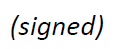 Chaesub Lee
Director of the Telecommunication
Standardization Bureau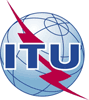 International telecommunication unionTelecommunication Standardization BureauInternational telecommunication unionTelecommunication Standardization BureauGeneva, 9 April 2018Geneva, 9 April 2018Ref:TSB Circular 84TSB Events/DATSB Circular 84TSB Events/DATo:-	Administrations of Member States of the Union;-	ITU-T Sector Members;-	ITU-T Associates;-	ITU AcademiaTo:-	Administrations of Member States of the Union;-	ITU-T Sector Members;-	ITU-T Associates;-	ITU AcademiaContact:Denis ANDREEVDenis ANDREEVTo:-	Administrations of Member States of the Union;-	ITU-T Sector Members;-	ITU-T Associates;-	ITU AcademiaTo:-	Administrations of Member States of the Union;-	ITU-T Sector Members;-	ITU-T Associates;-	ITU AcademiaTel:+41 22 730 5780+41 22 730 5780To:-	Administrations of Member States of the Union;-	ITU-T Sector Members;-	ITU-T Associates;-	ITU AcademiaTo:-	Administrations of Member States of the Union;-	ITU-T Sector Members;-	ITU-T Associates;-	ITU AcademiaFax:+41 22 730 5853+41 22 730 5853To:-	Administrations of Member States of the Union;-	ITU-T Sector Members;-	ITU-T Associates;-	ITU AcademiaTo:-	Administrations of Member States of the Union;-	ITU-T Sector Members;-	ITU-T Associates;-	ITU AcademiaE-mail:tsbevents@itu.int tsbevents@itu.int Copy to:-	The Chairman and Vice-Chairmen of ITU-T Study Groups;-	The Director of the Telecommunication Development Bureau;-	The Director of the Radiocommunication BureauCopy to:-	The Chairman and Vice-Chairmen of ITU-T Study Groups;-	The Director of the Telecommunication Development Bureau;-	The Director of the Radiocommunication BureauSubject:ITU Workshop on Global approaches on combating counterfeiting and stolen ICT devices (Geneva, Switzerland, 23 July 2018)ITU Workshop on Global approaches on combating counterfeiting and stolen ICT devices (Geneva, Switzerland, 23 July 2018)ITU Workshop on Global approaches on combating counterfeiting and stolen ICT devices (Geneva, Switzerland, 23 July 2018)ITU Workshop on Global approaches on combating counterfeiting and stolen ICT devices (Geneva, Switzerland, 23 July 2018)